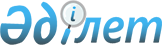 Отырар ауданының мәслихатының 2020 жылғы 29 желтоқсандағы № 65/300-VI "2021-2023 жылдарға арналған ауылдық округтердің бюджеттері туралы" шешіміне өзгерістер енгізу туралы
					
			Мерзімі біткен
			
			
		
					Түркістан облысы Отырар аудандық мәслихатының 2021 жылғы 1 қарашадағы № 9/52-VII шешiмi. Мерзімі өткендіктен қолданыс тоқтатылды
      Отырар ауданының мәслихаты ШЕШТІ:
      1. Отырар ауданының мәслихатының "2021-2023 жылдарға арналған ауылдық округтердің бюджеттері туралы" 2020 жылғы 29 желтоқсандағы № 65/300-VI (нормативтік құқықтық актілерді мемлекеттік тіркеу тізілімінде № 6030 тіркелген) шешіміне келесі өзгерістер енгізілсін:
      1-тармақ жаңа редакцияда жазылсын:
      1. Қарақоңыр ауыл округінің 2021-2023 жылдарға арналған бюджеті 1, 2 және 3-қосымшаларға сәйкес, оның ішінде 2021 жылға мынадай көлемде бекiтiлсiн:
      1) кiрiстер – 42 793 мың теңге:
      салықтық түсiмдер – 4 957 мың теңге;
      салықтық емес түсiмдер – 662 мың теңге;
      негiзгi капиталды сатудан түсетiн түсiмдер – 0;
      трансферттер түсiмi – 37 174 мың теңге;
      2) шығындар – 49 860 мың теңге;
      3) таза бюджеттiк кредиттеу – 0:
      бюджеттік кредиттер – 0;
      бюджеттік кредиттерді өтеу – 0; 
      4) қаржы активтерімен жасалатын операциялар бойынша сальдо – 0:
      қаржы активтерін сатып алу – 0;
      мемлекеттің қаржы активтерін сатудан түсетін түсімдер – 0;
      5) бюджет тапшылығы (профициті) – -7 067 мың теңге;
      6) бюджет тапшылығын қаржыландыру (профицитін пайдалану) – 7 067 мың теңге;
      қарыздар түсімі – 0;
      қарыздарды өтеу – 0;
      бюджет қаражатының пайдаланылатын қалдықтары – 7 067 мың теңге.
      3-тармақ жаңа редакцияда жазылсын:
      3. Аққұм ауыл округінің 2021-2023 жылдарға арналған бюджеті 4, 5 және 6-қосымшаларға сәйкес, оның ішінде 2021 жылға мынадай көлемде бекiтiлсiн:
      1) кiрiстер – 34 893 мың теңге:
      салықтық түсiмдер – 3 261 мың теңге;
      салықтық емес түсiмдер – 12 мың теңге;
      негiзгi капиталды сатудан түсетiн түсiмдер – 0;
      трансферттер түсiмi – 31 620 мың теңге;
      2) шығындар – 36 105 мың теңге;
      3) таза бюджеттiк кредиттеу – 0:
      бюджеттік кредиттер – 0;
      бюджеттік кредиттерді өтеу – 0; 
      4) қаржы активтерімен жасалатын операциялар бойынша сальдо – 0:
      қаржы активтерін сатып алу – 0;
      мемлекеттің қаржы активтерін сатудан түсетін түсімдер – 0;
      5) бюджет тапшылығы (профициті) – -1 212 мың теңге;
      6) бюджет тапшылығын қаржыландыру (профицитін пайдалану) – 1 212 мың теңге;
      қарыздар түсімі – 0;
      қарыздарды өтеу – 0;
      бюджет қаражатының пайдаланылатын қалдықтары – 1 212 мың теңге.
      5-тармақ жаңа редакцияда жазылсын:
      5. Көксарай ауыл округінің 2021-2023 жылдарға арналған бюджеті 7, 8 және 9-қосымшаларға сәйкес, оның ішінде 2021 жылға мынадай көлемде бекiтiлсiн:
      1) кiрiстер – 52 424 мың теңге:
      салықтық түсiмдер – 5 916 мың теңге;
      салықтық емес түсiмдер – 14 мың теңге;
      негiзгi капиталды сатудан түсетiн түсiмдер – 0;
      трансферттер түсiмi – 46 494 мың теңге;
      2) шығындар – 54 480 мың теңге;
      3) таза бюджеттiк кредиттеу – 0:
      бюджеттік кредиттер – 0;
      бюджеттік кредиттерді өтеу – 0; 
      4) қаржы активтерімен жасалатын операциялар бойынша сальдо – 0:
      қаржы активтерін сатып алу – 0;
      мемлекеттің қаржы активтерін сатудан түсетін түсімдер – 0;
      5) бюджет тапшылығы (профициті) – -2 056 мың теңге;
      6) бюджет тапшылығын қаржыландыру (профицитін пайдалану) – 2 056 мың теңге;
      қарыздар түсімі – 0;
      қарыздарды өтеу – 0;
      бюджет қаражатының пайдаланылатын қалдықтары – 2 056 мың теңге.
      7-тармақ жаңа редакцияда жазылсын:
      7. Балтакөл ауыл округінің 2021-2023 жылдарға арналған бюджеті 10, 11 және 12-қосымшаларға сәйкес, оның ішінде 2021 жылға мынадай көлемде бекiтiлсiн:
      1) кiрiстер – 42 802 мың теңге:
      салықтық түсiмдер – 5 516 мың теңге;
      салықтық емес түсiмдер – 12 мың теңге;
      негiзгi капиталды сатудан түсетiн түсiмдер – 0;
      трансферттер түсiмi – 37 274 мың теңге;
      2) шығындар – 45 435 мың теңге;
      3) таза бюджеттiк кредиттеу – 0:
      бюджеттік кредиттер – 0;
      бюджеттік кредиттерді өтеу – 0; 
      4) қаржы активтерімен жасалатын операциялар бойынша сальдо – 0:
      қаржы активтерін сатып алу – 0;
      мемлекеттің қаржы активтерін сатудан түсетін түсімдер – 0;
      5) бюджет тапшылығы (профициті) – -2 633 мың теңге;
      6) бюджет тапшылығын қаржыландыру (профицитін пайдалану) – 2 633 мың теңге;
      қарыздар түсімі – 0;
      қарыздарды өтеу – 0;
      бюджет қаражатының пайдаланылатын қалдықтары – 2 633 мың теңге.
      9-тармақ жаңа редакцияда жазылсын:
      9. Талапты ауыл округінің 2021-2023 жылдарға арналған бюджеті 13, 14 және 15-қосымшаларға сәйкес, оның ішінде 2021 жылға мынадай көлемде бекiтiлсiн:
      1) кiрiстер – 51 402 мың теңге:
      салықтық түсiмдер – 7 385 мың теңге;
      салықтық емес түсiмдер – 126 мың теңге;
      негiзгi капиталды сатудан түсетiн түсiмдер – 0;
      трансферттер түсiмi – 43 891 мың теңге;
      2) шығындар – 55 675 мың теңге;
      3) таза бюджеттiк кредиттеу – 0:
      бюджеттік кредиттер – 0;
      бюджеттік кредиттерді өтеу – 0; 
      4) қаржы активтерімен жасалатын операциялар бойынша сальдо – 0:
      қаржы активтерін сатып алу – 0;
      мемлекеттің қаржы активтерін сатудан түсетін түсімдер – 0;
      5) бюджет тапшылығы (профициті) – -4 273 мың теңге;
      6) бюджет тапшылығын қаржыландыру (профицитін пайдалану) – 4 273 мың теңге;
      қарыздар түсімі – 0;
      қарыздарды өтеу – 0;
      бюджет қаражатының пайдаланылатын қалдықтары – 4 273 мың теңге.
      11-тармақ жаңа редакцияда жазылсын:
      11. Шілік ауыл округінің 2021-2023 жылдарға арналған бюджеті 16, 17 және 18-қосымшаларға сәйкес, оның ішінде 2021 жылға мынадай көлемде бекiтiлсiн:
      1) кiрiстер – 46 031 мың теңге:
      салықтық түсiмдер – 9 106 мың теңге;
      салықтық емес түсiмдер – 12 мың теңге;
      негiзгi капиталды сатудан түсетiн түсiмдер – 0;
      трансферттер түсiмi – 36 913 мың теңге;
      2) шығындар – 49 551 мың теңге;
      3) таза бюджеттiк кредиттеу – 0:
      бюджеттік кредиттер – 0;
      бюджеттік кредиттерді өтеу – 0; 
      4) қаржы активтерімен жасалатын операциялар бойынша сальдо – 0:
      қаржы активтерін сатып алу – 0;
      мемлекеттің қаржы активтерін сатудан түсетін түсімдер – 0;
      5) бюджет тапшылығы (профициті) – -3 520 мың теңге;
      6) бюджет тапшылығын қаржыландыру (профицитін пайдалану) – 3 520 мың теңге;
      қарыздар түсімі – 0;
      қарыздарды өтеу – 0;
      бюджет қаражатының пайдаланылатын қалдықтары – 3 520 мың теңге.
      13-тармақ жаңа редакцияда жазылсын:
      13. Шәуілдір ауыл округінің 2021-2023 жылдарға арналған бюджеті 19, 20 және 21-қосымшаларға сәйкес, оның ішінде 2021 жылға мынадай көлемде бекiтiлсiн:
      1) кiрiстер – 72 847 мың теңге:
      салықтық түсiмдер – 18 983 мың теңге;
      салықтық емес түсiмдер – 17 мың теңге;
      негiзгi капиталды сатудан түсетiн түсiмдер – 0;
      трансферттер түсiмi – 53 847 мың теңге;
      2) шығындар – 77 192 мың теңге;
      3) таза бюджеттiк кредиттеу – 0:
      бюджеттік кредиттер – 0;
      бюджеттік кредиттерді өтеу – 0; 
      4) қаржы активтерімен жасалатын операциялар бойынша сальдо – 0:
      қаржы активтерін сатып алу – 0;
      мемлекеттің қаржы активтерін сатудан түсетін түсімдер – 0;
      5) бюджет тапшылығы (профициті) – -4 345 мың теңге;
      6) бюджет тапшылығын қаржыландыру (профицитін пайдалану) – 4 345 мың теңге;
      қарыздар түсімі – 0;
      қарыздарды өтеу – 0;
      бюджет қаражатының пайдаланылатын қалдықтары – 4 345 мың теңге.
      15-тармақ жаңа редакцияда жазылсын:
      15. Темір ауыл округінің 2021-2023 жылдарға арналған бюджеті 22, 23 және 24-қосымшаларға сәйкес, оның ішінде 2021 жылға мынадай көлемде бекiтiлсiн:
      1) кiрiстер – 44 177 мың теңге:
      салықтық түсiмдер – 6 660 мың теңге;
      салықтық емес түсiмдер – 12 мың теңге;
      негiзгi капиталды сатудан түсетiн түсiмдер – 0;
      трансферттер түсiмi – 37 505 мың теңге;
      2) шығындар – 47 142 мың теңге;
      3) таза бюджеттiк кредиттеу – 0:
      бюджеттік кредиттер – 0;
      бюджеттік кредиттерді өтеу – 0; 
      4) қаржы активтерімен жасалатын операциялар бойынша сальдо – 0:
      қаржы активтерін сатып алу – 0;
      мемлекеттің қаржы активтерін сатудан түсетін түсімдер – 0;
      5) бюджет тапшылығы (профициті) – -2 965 мың теңге;
      6) бюджет тапшылығын қаржыландыру (профицитін пайдалану) – 2 965 мың теңге;
      қарыздар түсімі – 0;
      қарыздарды өтеу – 0;
      бюджет қаражатының пайдаланылатын қалдықтары – 2 965 мың теңге.
      17-тармақ жаңа редакцияда жазылсын:
      17. Маяқұм ауыл округінің 2021-2023 жылдарға арналған бюджеті 25, 26 және 27-қосымшаларға сәйкес, оның ішінде 2021 жылға мынадай көлемде бекiтiлсiн:
      1) кiрiстер – 44 388 мың теңге:
      салықтық түсiмдер – 4 660 мың теңге;
      салықтық емес түсiмдер – 182 мың теңге;
      негiзгi капиталды сатудан түсетiн түсiмдер – 0;
      трансферттер түсiмi – 39 546 мың теңге;
      2) шығындар – 46 839 мың теңге;
      3) таза бюджеттiк кредиттеу – 0:
      бюджеттік кредиттер – 0;
      бюджеттік кредиттерді өтеу – 0; 
      4) қаржы активтерімен жасалатын операциялар бойынша сальдо – 0:
      қаржы активтерін сатып алу – 0;
      мемлекеттің қаржы активтерін сатудан түсетін түсімдер – 0;
      5) бюджет тапшылығы (профициті) – -2 451 мың теңге;
      6) бюджет тапшылығын қаржыландыру (профицитін пайдалану) – 2 451 мың теңге;
      қарыздар түсімі – 0;
      қарыздарды өтеу – 0;
      бюджет қаражатының пайдаланылатын қалдықтары – 2 451 мың теңге.
      19-тармақ жаңа редакцияда жазылсын:
      19. Отырар ауыл округінің 2021-2023 жылдарға арналған бюджеті 28, 29 және 30-қосымшаларға сәйкес, оның ішінде 2021 жылға мынадай көлемде бекiтiлсiн:
      1) кiрiстер – 47 675 мың теңге:
      салықтық түсiмдер – 9 759 мың теңге;
      салықтық емес түсiмдер – 12 мың теңге;
      негiзгi капиталды сатудан түсетiн түсiмдер – 0;
      трансферттер түсiмi – 37 904 мың теңге;
      2) шығындар – 49 793 мың теңге;
      3) таза бюджеттiк кредиттеу – 0:
      бюджеттік кредиттер – 0;
      бюджеттік кредиттерді өтеу – 0; 
      4) қаржы активтерімен жасалатын операциялар бойынша сальдо – 0:
      қаржы активтерін сатып алу – 0;
      мемлекеттің қаржы активтерін сатудан түсетін түсімдер – 0;
      5) бюджет тапшылығы (профициті) – -2 118 мың теңге;
      6) бюджет тапшылығын қаржыландыру (профицитін пайдалану) – 2 118 мың теңге;
      қарыздар түсімі – 0;
      қарыздарды өтеу – 0;
      бюджет қаражатының пайдаланылатын қалдықтары – 2 118 мың теңге.
      21-тармақ жаңа редакцияда жазылсын:
      21. Ақтөбе ауыл округінің 2021-2023 жылдарға арналған бюджеті 31, 32 және 33-қосымшаларға сәйкес, оның ішінде 2021 жылға мынадай көлемде бекiтiлсiн:
      1) кiрiстер – 35 514 мың теңге:
      салықтық түсiмдер – 3 487 мың теңге;
      салықтық емес түсiмдер – 12 мың теңге;
      негiзгi капиталды сатудан түсетiн түсiмдер – 0;
      трансферттер түсiмi – 32 015 мың теңге;
      2) шығындар – 35 836 мың теңге;
      3) таза бюджеттiк кредиттеу – 0:
      бюджеттік кредиттер – 0;
      бюджеттік кредиттерді өтеу – 0; 
      4) қаржы активтерімен жасалатын операциялар бойынша сальдо – 0:
      қаржы активтерін сатып алу – 0;
      мемлекеттің қаржы активтерін сатудан түсетін түсімдер – 0;
      5) бюджет тапшылығы (профициті) – -322 мың теңге;
      6) бюджет тапшылығын қаржыландыру (профицитін пайдалану) – 322 мың теңге;
      қарыздар түсімі – 0;
      қарыздарды өтеу – 0;
      бюджет қаражатының пайдаланылатын қалдықтары – 322 мың теңге.
      23-тармақ жаңа редакцияда жазылсын:
      23. Қоғам ауыл округінің 2021-2023 жылдарға арналған бюджеті 34, 35 және 36-қосымшаларға сәйкес, оның ішінде 2021 жылға мынадай көлемде:
      1) кiрiстер – 43 938 мың теңге:
      салықтық түсiмдер – 4 310 мың теңге;
      салықтық емес түсiмдер – 12 мың теңге;
      негiзгi капиталды сатудан түсетiн түсiмдер – 0;
      трансферттер түсiмi – 39 616 мың теңге;
      2) шығындар – 45 884 мың теңге;
      3) таза бюджеттiк кредиттеу – 0:
      бюджеттік кредиттер – 0;
      бюджеттік кредиттерді өтеу – 0; 
      4) қаржы активтерімен жасалатын операциялар бойынша сальдо – 0:
      қаржы активтерін сатып алу – 0;
      мемлекеттің қаржы активтерін сатудан түсетін түсімдер – 0;
      5) бюджет тапшылығы (профициті) – -1 946 мың теңге;
      6) бюджет тапшылығын қаржыландыру (профицитін пайдалану) – 1 946 мың теңге;
      қарыздар түсімі – 0;
      қарыздарды өтеу – 0;
      бюджет қаражатының пайдаланылатын қалдықтары – 1 946 мың теңге.
      25-тармақ жаңа редакцияда жазылсын:
      25. Қарғалы ауыл округінің 2021-2023 жылдарға арналған бюджеті 37, 38 және 39-қосымшаларға сәйкес, оның ішінде 2021 жылға мынадай көлемде бекiтiлсiн:
      1) кiрiстер – 36 445 мың теңге:
      салықтық түсiмдер – 4 495 мың теңге;
      салықтық емес түсiмдер – 12 мың теңге;
      негiзгi капиталды сатудан түсетiн түсiмдер – 0;
      трансферттер түсiмi – 31 938 мың теңге;
      2) шығындар – 37 768 мың теңге;
      3) таза бюджеттiк кредиттеу – 0:
      бюджеттік кредиттер – 0;
      бюджеттік кредиттерді өтеу – 0; 
      4) қаржы активтерімен жасалатын операциялар бойынша сальдо – 0:
      қаржы активтерін сатып алу – 0;
      мемлекеттің қаржы активтерін сатудан түсетін түсімдер – 0;
      5) бюджет тапшылығы (профициті) – -1 323 мың теңге;
      6) бюджет тапшылығын қаржыландыру (профицитін пайдалану) – 1 323 мың теңге;
      қарыздар түсімі – 0;
      қарыздарды өтеу – 0;
      бюджет қаражатының пайдаланылатын қалдықтары – 1 323 мың теңге.
      Көрсетілген шешімнің 1, 4, 7, 10, 13, 16, 19, 22, 25, 28, 31, 34, 37 – қосымшалары осы шешімінің 1, 2, 3, 4, 5, 6, 7, 8, 9, 10, 11, 12, 13 – қосымшаларына сәйкес жаңа редакцияда жазылсын.
      2. Осы шешім 2021 жылдың 1 қаңтарынан бастап қолданысқа енгізіледі. Қарақоңыр ауыл округінің 2021 жылға арналған бюджеті Аққұм ауыл округінің 2021 жылға арналған бюджеті Көксарай ауыл округінің 2021 жылға арналған бюджеті Балтакөл ауыл округінің 2021 жылға арналған бюджеті Талапты ауыл округінің 2021 жылға арналған бюджеті Шілік ауыл округінің 2021 жылға арналған бюджеті Шәуілдір ауыл округінің 2021 жылға арналған бюджеті Темір ауыл округінің 2021жылға арналған бюджеті Маяқұм ауыл округінің 2021 жылға арналған бюджеті Отырар ауыл округінің 2021 жылға арналған бюджеті Ақтөбе ауыл округінің 2021 жылға арналған бюджеті Қоғам ауыл округінің 2021 жылға арналған бюджеті Қарғалы ауыл округінің 2021 жылға арналған бюджеті
					© 2012. Қазақстан Республикасы Әділет министрлігінің «Қазақстан Республикасының Заңнама және құқықтық ақпарат институты» ШЖҚ РМК
				
      Отырар ауданының мәслихатының хатшысы

М. Манапов
Отырар ауданының
мәслихатының 2021 жылғы
1 қарашадағы № 9/52-VII
шешіміне 1-қосымшаОтырар ауданының
мәслихатының 2020 жылғы
29 желтоқсандағы № 65/300-VI
шешіміне 1-қосымша
Санаты
Санаты
Санаты
Санаты
Санаты
Сомасы, мың теңге
Сыныбы
Сыныбы
Сыныбы
Сыныбы
Сомасы, мың теңге
Кіші сыныбы
Кіші сыныбы
Кіші сыныбы
Сомасы, мың теңге
Атауы
Сомасы, мың теңге
1
1
1
1
2
3
1. Кірістер
42793
1
Салықтық түсімдер
4957
04
Меншікке салынатын салықтар
4957
1
Мүлікке салынатын салықтар
338
3
Жер салығы
1
4
Көлік құралдарына салынатын салық
4618
2
Салықтық емес түсімдер
662
01
Мемлекеттік меншіктен түсетін кірістер
650
5
Мемлекет меншігіндегі мүлікті жалға беруден түсетін кірістер
650
06
Басқа да салықтық емес түсімдер
12
1
Басқа да салықтық емес түсімдер
12
3
Негізгі капиталды сатудан түсетін түсімдер
0
4
Трансферттер түсімі
37174
02
Мемлекеттік басқарудың жоғары тұрған органдарынан түсетін трансферттер
37174
3
Аудандардың (облыстық маңызы бар қаланың) бюджетінен трансферттер
37174
Функционалдық топ Атауы
Функционалдық топ Атауы
Функционалдық топ Атауы
Функционалдық топ Атауы
Функционалдық топ Атауы
Сомасы, мың теңге
Кіші функция
Кіші функция
Кіші функция
Кіші функция
Сомасы, мың теңге
Бюджеттік бағдарламалардың әкімшісі
Бюджеттік бағдарламалардың әкімшісі
Бюджеттік бағдарламалардың әкімшісі
Сомасы, мың теңге
Бағдарлама
Бағдарлама
Сомасы, мың теңге
2.Шығындар
49860
01
Жалпы сипаттағы мемлекеттiк қызметтер 
35883
1
Мемлекеттiк басқарудың жалпы функцияларын орындайтын өкiлдi, атқарушы және басқа органдар
35883
124
Аудандық маңызы бар қала, ауыл, кент, ауылдық округ әкімінің аппараты
35883
001
Аудандық маңызы бар қала, ауыл, кент, ауылдық округ әкімінің қызметін қамтамасыз ету жөніндегі қызметтер
35733
022
Мемлекеттік органның күрделі шығыстары
150
07
Тұрғын үй-коммуналдық шаруашылық
11792
3
Елді-мекендерді көркейту
11792
124
Аудандық маңызы бар қала, ауыл, кент, ауылдық округ әкімінің аппараты
11792
008
Елді мекендердегі көшелерді жарықтандыру
2982
009
Елді мекендердің санитариясын қамтамасыз ету
970
011
Елді мекендерді абаттандыру мен көгалдандыру
7840
12
Көлiк және коммуникация
2185
1
Автомобиль көлiгi
2185
124
Аудандық маңызы бар қала, ауыл, кент, ауылдық округ әкімінің аппараты
2185
013
Аудандық маңызы бар қалаларда, ауылдарда, кенттерде, ауылдық округтерде автомобиль жолдарының жұмыс істеуін қамтамасыз ету
2185
3. Таза бюджеттік кредиттеу
0
Бюджеттік кредиттер
0
Бюджеттік кредиттерді өтеу
0
4. Қаржы активтерімен операциялар бойынша сальдо
0
Қаржы активтерін сатып алу
0
Мемлекеттің қаржы активтерін сатудан түсетін түсімдер
0
5. Бюджет тапшылығы (профициті)
-7067
6. Бюджет тапшылығын қаржыландыру (профицитін пайдалану)
7067
Қарыздар түсімі
0
Қарыздарды өтеу
0
8
Бюджет қаражатының пайдаланылатын қалдықтары
7067
01
Бюджет қаражаты қалдықтары
7067
1
Бюджет қаражатының бос қалдықтары
7067Отырар ауданының
мәслихатының 2021 жылғы
1 қарашадағы № 9/52-VII
шешіміне 2-қосымшаОтырар ауданының
мәслихатының 2020 жылғы
29 желтоқсандағы № 65/300-VI
шешіміне 4-қосымша
Санаты
Санаты
Санаты
Санаты
Санаты
Сомасы, мың теңге
Сыныбы
Сыныбы
Сыныбы
Сыныбы
Сомасы, мың теңге
Кіші сыныбы
Кіші сыныбы
Кіші сыныбы
Сомасы, мың теңге
Атауы
Сомасы, мың теңге
1
1
1
1
2
3
1. Кірістер
34893
1
Салықтық түсімдер
3261
04
Меншікке салынатын салықтар
3261
1
Мүлікке салынатын салықтар
256
3
Жер салығы
2
4
Көлік құралдарына салынатын салық
3003
2
Салықтық емес түсімдер
12
06
Басқа да салықтық емес түсімдер
12
1
Басқа да салықтық емес түсімдер
12
3
Негізгі капиталды сатудан түсетін түсімдер
0
4
Трансферттер түсімі
31620
02
Мемлекеттік басқарудың жоғары тұрған органдарынан түсетін трансферттер
31620
3
Аудандардың (облыстық маңызы бар қаланың) бюджетінен трансферттер
31620
Функционалдық топ Атауы
Функционалдық топ Атауы
Функционалдық топ Атауы
Функционалдық топ Атауы
Функционалдық топ Атауы
Сомасы, мың теңге
Кіші функция
Кіші функция
Кіші функция
Кіші функция
Сомасы, мың теңге
Бюджеттік бағдарламалардың әкімшісі
Бюджеттік бағдарламалардың әкімшісі
Бюджеттік бағдарламалардың әкімшісі
Сомасы, мың теңге
Бағдарлама
Бағдарлама
Сомасы, мың теңге
2.Шығындар
36105
01
Жалпы сипаттағы мемлекеттiк қызметтер 
34332
1
Мемлекеттiк басқарудың жалпы функцияларын орындайтын өкiлдi, атқарушы және басқа органдар
34332
124
Аудандық маңызы бар қала, ауыл, кент, ауылдық округ әкімінің аппараты
34332
001
Аудандық маңызы бар қала, ауыл, кент, ауылдық округ әкімінің қызметін қамтамасыз ету жөніндегі қызметтер
33902
022
Мемлекеттік органның күрделі шығыстары
430
07
Тұрғын үй-коммуналдық шаруашылық
1441
3
Елді-мекендерді көркейту
1441
124
Аудандық маңызы бар қала, ауыл, кент, ауылдық округ әкімінің аппараты
1441
008
Елді мекендердегі көшелерді жарықтандыру
89
009
Елді мекендердің санитариясын қамтамасыз ету
660
011
Елді мекендерді абаттандыру мен көгалдандыру
692
12
Көлiк және коммуникация
332
1
Автомобиль көлiгi
332
124
Аудандық маңызы бар қала, ауыл, кент, ауылдық округ әкімінің аппараты
332
013
Аудандықмаңызыбарқалаларда, ауылдарда, кенттерде, ауылдықокругтердеавтомобильжолдарыныңжұмысістеуінқамтамасызету
332
3. Таза бюджеттік кредиттеу
0
Бюджеттік кредиттер
0
Бюджеттік кредиттерді өтеу
0
4. Қаржы активтерімен операциялар бойынша сальдо
0
Қаржы активтерін сатып алу
0
Мемлекеттің қаржы активтерін сатудан түсетін түсімдер
0
5. Бюджет тапшылығы (профициті)
-1212
6. Бюджет тапшылығын қаржыландыру (профицитін пайдалану)
1212
Қарыздар түсімі
0
Қарыздарды өтеу
0
8
Бюджет қаражатының пайдаланылатын қалдықтары
1212
01
Бюджет қаражаты қалдықтары
1212
1
Бюджет қаражатының бос қалдықтары
1212Отырар ауданының
мәслихатының 2021 жылғы
1 қарашадағы № 9/52-VII
шешіміне 3-қосымшаОтырар ауданының
мәслихатының 2020 жылғы
29 желтоқсандағы № 65/300-VI
шешіміне 7-қосымша
Санаты
Санаты
Санаты
Санаты
Санаты
Сомасы, мың теңге
Сыныбы
Сыныбы
Сыныбы
Сыныбы
Сомасы, мың теңге
Кіші сыныбы
Кіші сыныбы
Кіші сыныбы
Сомасы, мың теңге
Атауы
Сомасы, мың теңге
1
1
1
1
2
3
1. Кірістер
52424
1
Салықтық түсімдер
5916
04
Меншікке салынатын салықтар
5916
1
Мүлікке салынатын салықтар
546
3
Жер салығы
20
4
Көлік құралдарына салынатын салық
5350
2
Салықтық емес түсімдер
14
06
Басқа да салықтық емес түсімдер
14
1
Басқа да салықтық емес түсімдер
14
3
Негізгі капиталды сатудан түсетін түсімдер
0
4
Трансферттер түсімі
46494
02
Мемлекеттік басқарудың жоғары тұрған органдарынан түсетін трансферттер
46494
3
Аудандардың (облыстық маңызы бар қаланың) бюджетінен трансферттер
46494
Функционалдық топ Атауы
Функционалдық топ Атауы
Функционалдық топ Атауы
Функционалдық топ Атауы
Функционалдық топ Атауы
Сомасы, мың теңге
Кіші функция
Кіші функция
Кіші функция
Кіші функция
Сомасы, мың теңге
Бюджеттік бағдарламалардың әкімшісі
Бюджеттік бағдарламалардың әкімшісі
Бюджеттік бағдарламалардың әкімшісі
Сомасы, мың теңге
Бағдарлама
Бағдарлама
Сомасы, мың теңге
2.Шығындар
54480
01
Жалпы сипаттағы мемлекеттiк қызметтер 
44766
1
Мемлекеттiк басқарудың жалпы функцияларын орындайтын өкiлдi, атқарушы және басқа органдар
44766
124
Аудандық маңызы бар қала, ауыл, кент, ауылдық округ әкімінің аппараты
44766
001
Аудандық маңызы бар қала, ауыл, кент, ауылдық округ әкімінің қызметін қамтамасыз ету жөніндегі қызметтер
44386
022
Мемлекеттік органның күрделі шығыстары
380
07
Тұрғын үй-коммуналдық шаруашылық
7331
3
Елді-мекендерді көркейту
7331
124
Аудандық маңызы бар қала, ауыл, кент, ауылдық округ әкімінің аппараты
7331
008
Елді мекендердегі көшелерді жарықтандыру
1479
009
Елді мекендердің санитариясын қамтамасыз ету
1725
011
Елді мекендерді абаттандыру мен көгалдандыру
4127
12
Көлiк және коммуникация
2383
1
Автомобиль көлiгi
2383
124
Аудандық маңызы бар қала, ауыл, кент, ауылдық округ әкімінің аппараты
2383
013
Аудандық маңызы бар қалаларда, ауылдарда, кенттерде, ауылдық округтерде автомобиль жолдарының жұмыс істеуін қамтамасыз ету
2383
3. Таза бюджеттік кредиттеу
0
Бюджеттік кредиттер
0
Бюджеттік кредиттерді өтеу
0
4. Қаржы активтерімен операциялар бойынша сальдо
0
Қаржы активтерін сатып алу
0
Мемлекеттің қаржы активтерін сатудан түсетін түсімдер
0
5. Бюджет тапшылығы (профициті)
-2056
6. Бюджет тапшылығын қаржыландыру (профицитін пайдалану)
2056
Қарыздар түсімі
0
Қарыздарды өтеу
0
8
Бюджет қаражатының пайдаланылатын қалдықтары
2056
01
Бюджет қаражаты қалдықтары
2056
1
Бюджет қаражатының бос қалдықтары
2056Отырар ауданының
мәслихатының 2021 жылғы
1 қарашадағы № 9/52-VII
шешіміне 4-қосымшаОтырар ауданының
мәслихатының 2020 жылғы
29 желтоқсандағы № 65/300-VI
шешіміне 10-қосымша
Санаты
Санаты
Санаты
Санаты
Санаты
Сомасы, мың теңге
Сыныбы
Сыныбы
Сыныбы
Сыныбы
Сомасы, мың теңге
Кіші сыныбы
Кіші сыныбы
Кіші сыныбы
Сомасы, мың теңге
Атауы
Сомасы, мың теңге
1
1
1
1
2
3
1. Кірістер
42802
1
Салықтық түсімдер
5516
04
Меншікке салынатын салықтар
5516
1
Мүлікке салынатын салықтар
505
3
Жер салығы
2
4
Көлік құралдарына салынатын салық
5009
2
Салықтық емес түсімдер
12
06
Басқа да салықтық емес түсімдер
12
1
Басқа да салықтық емес түсімдер
12
3
Негізгі капиталды сатудан түсетін түсімдер
0
4
Трансферттер түсімі
37274
02
Мемлекеттік басқарудың жоғары тұрған органдарынан түсетін трансферттер
37274
3
Аудандардың (облыстық маңызы бар қаланың) бюджетінен трансферттер
37274
Функционалдық топ Атауы
Функционалдық топ Атауы
Функционалдық топ Атауы
Функционалдық топ Атауы
Функционалдық топ Атауы
Сомасы, мың теңге
Кіші функция
Кіші функция
Кіші функция
Кіші функция
Сомасы, мың теңге
Бюджеттік бағдарламалардың әкімшісі
Бюджеттік бағдарламалардың әкімшісі
Бюджеттік бағдарламалардың әкімшісі
Сомасы, мың теңге
Бағдарлама
Бағдарлама
Сомасы, мың теңге
2.Шығындар
45435
01
Жалпы сипаттағы мемлекеттiк қызметтер 
39499
1
Мемлекеттiк басқарудың жалпы функцияларын орындайтын өкiлдi, атқарушы және басқа органдар
39499
124
Аудандық маңызы бар қала, ауыл, кент, ауылдық округ әкімінің аппараты
39499
001
Аудандық маңызы бар қала, ауыл, кент, ауылдық округ әкімінің қызметін қамтамасыз ету жөніндегі қызметтер
39115
022
Мемлекеттік органның күрделі шығыстары
384
07
Тұрғын үй-коммуналдық шаруашылық
2842
3
Елді-мекендерді көркейту
2842
124
Аудандық маңызы бар қала, ауыл, кент, ауылдық округ әкімінің аппараты
2842
008
Елді мекендердегі көшелерді жарықтандыру
200
009
Елді мекендердің санитариясын қамтамасыз ету
500
011
Елді мекендерді абаттандыру мен көгалдандыру
2142
12
Көлiк және коммуникация
3094
1
Автомобиль көлiгi
3094
124
Аудандық маңызы бар қала, ауыл, кент, ауылдық округ әкімінің аппараты
3094
013
Аудандық маңызы бар қалаларда, ауылдарда, кенттерде, ауылдық округтерде автомобиль жолдарының жұмыс істеуін қамтамасыз ету
3094
3. Таза бюджеттік кредиттеу
0
Бюджеттік кредиттер
0
Бюджеттік кредиттерді өтеу
0
4. Қаржы активтерімен операциялар бойынша сальдо
0
Қаржы активтерін сатып алу
0
Мемлекеттің қаржы активтерін сатудан түсетін түсімдер
0
5. Бюджет тапшылығы (профициті)
-2633
6. Бюджет тапшылығын қаржыландыру (профицитін пайдалану)
2633
Қарыздар түсімі
0
Қарыздарды өтеу
0
8
Бюджет қаражатының пайдаланылатын қалдықтары
2633
01
Бюджет қаражаты қалдықтары
2633
1
Бюджет қаражатының бос қалдықтары
2633Отырар ауданының
мәслихатының 2021 жылғы
1 қарашадағы № 9/52-VII
шешіміне 5-қосымшаОтырар ауданының
мәслихатының 2020 жылғы
29 желтоқсандағы № 65/300-VI
шешіміне 13-қосымша
Санаты
Санаты
Санаты
Санаты
Санаты
Сомасы, мың теңге
Сыныбы
Сыныбы
Сыныбы
Сыныбы
Сомасы, мың теңге
Кіші сыныбы
Кіші сыныбы
Кіші сыныбы
Сомасы, мың теңге
Атауы
Сомасы, мың теңге
1
1
1
1
2
3
1. Кірістер
51402
1
Салықтық түсімдер
7385
04
Меншікке салынатын салықтар
7385
1
Мүлікке салынатын салықтар
661
3
Жер салығы
10
4
Көлік құралдарына салынатын салық
6714
2
Салықтық емес түсімдер
126
01
Басқа да салықтық емес түсімдер
112
5
Басқа да салықтық емес түсімдер
112
06
Басқа да салықтық емес түсімдер
14
1
Басқа да салықтық емес түсімдер
14
3
Негізгі капиталды сатудан түсетін түсімдер
0
4
Трансферттер түсімі
43891
02
Мемлекеттік басқарудың жоғары тұрған органдарынан түсетін трансферттер
43891
3
Аудандардың (облыстық маңызы бар қаланың) бюджетінен трансферттер
43891
Функционалдық топ Атауы
Функционалдық топ Атауы
Функционалдық топ Атауы
Функционалдық топ Атауы
Функционалдық топ Атауы
Сомасы, мың теңге
Кіші функция
Кіші функция
Кіші функция
Кіші функция
Сомасы, мың теңге
Бюджеттік бағдарламалардың әкімшісі
Бюджеттік бағдарламалардың әкімшісі
Бюджеттік бағдарламалардың әкімшісі
Сомасы, мың теңге
Бағдарлама
Бағдарлама
Сомасы, мың теңге
2.Шығындар
55675
01
Жалпы сипаттағы мемлекеттiк қызметтер 
48441
1
Мемлекеттiк басқарудың жалпы функцияларын орындайтын өкiлдi, атқарушы және басқа органдар
48441
124
Аудандық маңызы бар қала, ауыл, кент, ауылдық округ әкімінің аппараты
48441
001
Аудандық маңызы бар қала, ауыл, кент, ауылдық округ әкімінің қызметін қамтамасыз ету жөніндегі қызметтер
48021
022
Мемлекеттік органның күрделі шығыстары
420
07
Тұрғын үй-коммуналдық шаруашылық
3559
3
Елді-мекендерді көркейту
3559
124
Аудандық маңызы бар қала, ауыл, кент, ауылдық округ әкімінің аппараты
3559
008
Елді мекендердегі көшелерді жарықтандыру
2059
009
Елді мекендердің санитариясын қамтамасыз ету
500
011
Елді мекендерді абаттандыру мен көгалдандыру
1000
12
Көлiк және коммуникация
3675
1
Мәдениет саласындағы қызмет
3675
124
Аудандық маңызы бар қала, ауыл, кент, ауылдық округ әкімінің аппараты
3675
013
Аудандық маңызы бар қалаларда, ауылдарда, кенттерде, ауылдық округтерде автомобиль жолдарының жұмыс істеуін қамтамасыз ету
3675
3. Таза бюджеттік кредиттеу
0
Бюджеттік кредиттер
0
Бюджеттік кредиттерді өтеу
0
4. Қаржы активтерімен операциялар бойынша сальдо
0
Қаржы активтерін сатып алу
0
Мемлекеттің қаржы активтерін сатудан түсетін түсімдер
0
5. Бюджет тапшылығы (профициті)
-4273
6. Бюджет тапшылығын қаржыландыру (профицитін пайдалану)
4273
Қарыздар түсімі
0
Қарыздарды өтеу
0
8
Бюджет қаражатының пайдаланылатын қалдықтары
4273
01
Бюджет қаражаты қалдықтары
4273
1
Бюджет қаражатының бос қалдықтары
4273Отырар ауданының
мәслихатының 2021 жылғы
1 қарашадағы № 9/52-VII
шешіміне 6-қосымшаОтырар ауданының
мәслихатының 2020 жылғы
29 желтоқсандағы № 65/300-VI
шешіміне 16-қосымша
Санаты
Санаты
Санаты
Санаты
Санаты
Сомасы, мың теңге
Сыныбы
Сыныбы
Сыныбы
Сыныбы
Сомасы, мың теңге
Кіші сыныбы
Кіші сыныбы
Кіші сыныбы
Сомасы, мың теңге
Атауы
Сомасы, мың теңге
1
1
1
1
2
3
1. Кірістер
46031
1
Салықтық түсімдер
9106
04
Меншікке салынатын салықтар
9106
1
Мүлікке салынатын салықтар
288
3
Жер салығы
2
4
Көлік құралдарына салынатын салық
8816
2
Салықтық емес түсімдер
12
06
Басқа да салықтық емес түсімдер
12
1
Басқа да салықтық емес түсімдер
12
3
Негізгі капиталды сатудан түсетін түсімдер
0
4
Трансферттер түсімі
36913
02
Мемлекеттік басқарудың жоғары тұрған органдарынан түсетін трансферттер
36913
3
Аудандардың (облыстық маңызы бар қаланың) бюджетінен трансферттер
36913
Функционалдық топ Атауы
Функционалдық топ Атауы
Функционалдық топ Атауы
Функционалдық топ Атауы
Функционалдық топ Атауы
Сомасы, мың теңге
Кіші функция
Кіші функция
Кіші функция
Кіші функция
Сомасы, мың теңге
Бюджеттік бағдарламалардың әкімшісі
Бюджеттік бағдарламалардың әкімшісі
Бюджеттік бағдарламалардың әкімшісі
Сомасы, мың теңге
Бағдарлама
Бағдарлама
Сомасы, мың теңге
2.Шығындар
49551
01
Жалпы сипаттағы мемлекеттiк қызметтер 
38009
1
Мемлекеттiк басқарудың жалпы функцияларын орындайтын өкiлдi, атқарушы және басқа органдар
38009
124
Аудандық маңызы бар қала, ауыл, кент, ауылдық округ әкімінің аппараты
38009
001
Аудандық маңызы бар қала, ауыл, кент, ауылдық округ әкімінің қызметін қамтамасыз ету жөніндегі қызметтер
37319
022
Мемлекеттік органның күрделі шығыстары
690
07
Тұрғын үй-коммуналдық шаруашылық
10325
3
Елді-мекендерді көркейту
10325
124
Аудандық маңызы бар қала, ауыл, кент, ауылдық округ әкімінің аппараты
10325
008
Елді мекендердегі көшелерді жарықтандыру
3450
009
Елді мекендердің санитариясын қамтамасыз ету
1100
011
Елді мекендерді абаттандыру мен көгалдандыру
5775
12
Көлiк және коммуникация
1217
1
Автомобиль көлiгi
1217
124
Аудандық маңызы бар қала, ауыл, кент, ауылдық округ әкімінің аппараты
1217
013
Аудандық маңызы бар қалаларда, ауылдарда, кенттерде, ауылдық округтерде автомобиль жолдарының жұмыс істеуін қамтамасыз ету
1217
3. Таза бюджеттік кредиттеу
0
Бюджеттік кредиттер
0
Бюджеттік кредиттерді өтеу
0
4. Қаржы активтерімен операциялар бойынша сальдо
0
Қаржы активтерін сатып алу
0
Мемлекеттің қаржы активтерін сатудан түсетін түсімдер
0
5. Бюджет тапшылығы (профициті)
-3520
6. Бюджет тапшылығын қаржыландыру (профицитін пайдалану)
3520
Қарыздар түсімі
0
Қарыздарды өтеу
0
8
Бюджет қаражатының пайдаланылатын қалдықтары
3520
01
Бюджет қаражаты қалдықтары
3520
1
Бюджет қаражатының бос қалдықтары
3520Отырар ауданының
мәслихатының 2021 жылғы
1 қарашадағы № 9/52-VII
шешіміне 7-қосымшаОтырар ауданының
мәслихатының 2020 жылғы
29 желтоқсандағы № 65/300-VI
шешіміне 19-қосымша
Санаты
Санаты
Санаты
Санаты
Санаты
Сомасы, мың теңге
Сыныбы
Сыныбы
Сыныбы
Сыныбы
Сомасы, мың теңге
Кіші сыныбы
Кіші сыныбы
Кіші сыныбы
Сомасы, мың теңге
Атауы
Сомасы, мың теңге
1
1
1
1
2
3
1. Кірістер
72847
1
Салықтық түсімдер
18983
04
Меншікке салынатын салықтар
18771
1
Мүлікке салынатын салықтар
670
3
Жер салығы
550
4
Көлік құралдарына салынатын салық
17551
05
Тауарларға, жұмыстарға және қызметтерге салынатын iшкi салықтар 
212
4
Кәсiпкерлiк және кәсiби қызметтi жүргiзгенi үшiн алынатын алымдар
212
2
Салықтық емес түсімдер
17
06
Басқа да салықтық емес түсімдер
17
1
Басқа да салықтық емес түсімдер
17
3
Негізгі капиталды сатудан түсетін түсімдер
0
4
Трансферттер түсімі
53847
02
Мемлекеттік басқарудың жоғары тұрған органдарынан түсетін трансферттер
53847
3
Аудандардың (облыстық маңызы бар қаланың) бюджетінен трансферттер
53847
Функционалдық топ Атауы
Функционалдық топ Атауы
Функционалдық топ Атауы
Функционалдық топ Атауы
Функционалдық топ Атауы
Сомасы, мың теңге
Кіші функция
Кіші функция
Кіші функция
Кіші функция
Сомасы, мың теңге
Бюджеттік бағдарламалардың әкімшісі
Бюджеттік бағдарламалардың әкімшісі
Бюджеттік бағдарламалардың әкімшісі
Сомасы, мың теңге
Бағдарлама
Бағдарлама
Сомасы, мың теңге
2.Шығындар
77192
01
Жалпы сипаттағы мемлекеттiк қызметтер 
49106
1
Мемлекеттiк басқарудың жалпы функцияларын орындайтын өкiлдi, атқарушы және басқа органдар
49106
124
Аудандық маңызы бар қала, ауыл, кент, ауылдық округ әкімінің аппараты
49106
001
Аудандық маңызы бар қала, ауыл, кент, ауылдық округ әкімінің қызметін қамтамасыз ету жөніндегі қызметтер
48396
022
Мемлекеттік органның күрделі шығыстары
710
07
Тұрғын үй-коммуналдық шаруашылық
26686
3
Елді-мекендерді көркейту
26686
124
Аудандық маңызы бар қала, ауыл, кент, ауылдық округ әкімінің аппараты
26686
008
Елді мекендердегі көшелерді жарықтандыру
6421
009
Елді мекендердің санитариясын қамтамасыз ету
2913
011
Елді мекендерді абаттандыру мен көгалдандыру
17352
12
Көлiк және коммуникация
1400
1
Автомобиль көлiгi
1400
124
Аудандық маңызы бар қала, ауыл, кент, ауылдық округ әкімінің аппараты
1400
013
Аудандық маңызы бар қалаларда, ауылдарда, кенттерде, ауылдық округтерде автомобиль жолдарының жұмыс істеуін қамтамасыз ету
1400
3. Таза бюджеттік кредиттеу
0
Бюджеттік кредиттер
0
Бюджеттік кредиттерді өтеу
0
4. Қаржы активтерімен операциялар бойынша сальдо
0
Қаржы активтерін сатып алу
0
Мемлекеттің қаржы активтерін сатудан түсетін түсімдер
0
5. Бюджет тапшылығы (профициті)
-4345
6. Бюджет тапшылығын қаржыландыру (профицитін пайдалану)
4345
Қарыздар түсімі
0
Қарыздарды өтеу
0
8
Бюджет қаражатының пайдаланылатын қалдықтары
4345
01
Бюджет қаражаты қалдықтары
4345
1
Бюджет қаражатының бос қалдықтары
4345Отырар ауданының
мәслихатының 2021 жылғы
1 қарашадағы № 9/52-VII
шешіміне 8-қосымшаОтырар ауданының
мәслихатының 2020 жылғы
29 желтоқсандағы № 65/300-VI
шешіміне 22-қосымша
Санаты
Санаты
Санаты
Санаты
Санаты
Сомасы, мың теңге
Сыныбы
Сыныбы
Сыныбы
Сыныбы
Сомасы, мың теңге
Кіші сыныбы
Кіші сыныбы
Кіші сыныбы
Сомасы, мың теңге
Атауы
Сомасы, мың теңге
1
1
1
1
2
3
1. Кірістер
44177
1
Салықтық түсімдер
6660
04
Меншікке салынатын салықтар
6660
1
Мүлікке салынатын салықтар
717
3
Жер салығы
3
4
Көлік құралдарына салынатын салық
5940
2
Салықтық емес түсімдер
12
06
Басқа да салықтық емес түсімдер
12
1
Басқа да салықтық емес түсімдер
12
3
Негізгі капиталды сатудан түсетін түсімдер
0
4
Трансферттер түсімі
37505
02
Мемлекеттік басқарудың жоғары тұрған органдарынан түсетін трансферттер
37505
3
Аудандардың (облыстық маңызы бар қаланың) бюджетінен трансферттер
37505
Функционалдық топ Атауы
Функционалдық топ Атауы
Функционалдық топ Атауы
Функционалдық топ Атауы
Функционалдық топ Атауы
Сомасы, мың теңге
Кіші функция
Кіші функция
Кіші функция
Кіші функция
Сомасы, мың теңге
Бюджеттік бағдарламалардың әкімшісі
Бюджеттік бағдарламалардың әкімшісі
Бюджеттік бағдарламалардың әкімшісі
Сомасы, мың теңге
Бағдарлама
Бағдарлама
Сомасы, мың теңге
2.Шығындар
47142
01
Жалпы сипаттағы мемлекеттiк қызметтер 
38360
1
Мемлекеттiк басқарудың жалпы функцияларын орындайтын өкiлдi, атқарушы және басқа органдар
38360
124
Аудандық маңызы бар қала, ауыл, кент, ауылдық округ әкімінің аппараты
38360
001
Аудандық маңызы бар қала, ауыл, кент, ауылдық округ әкімінің қызметін қамтамасыз ету жөніндегі қызметтер
37960
022
Мемлекеттік органның күрделі шығыстары
400
07
Тұрғын үй-коммуналдық шаруашылық
5782
3
Елді-мекендерді көркейту
5782
124
Аудандық маңызы бар қала, ауыл, кент, ауылдық округ әкімінің аппараты
5782
008
Елді мекендердегі көшелерді жарықтандыру
700
009
Елді мекендердің санитариясын қамтамасыз ету
1300
011
Елді мекендерді абаттандыру мен көгалдандыру
3782
12
Көлiк және коммуникация
3000
1
Автомобиль көлiгi
3000
124
Аудандық маңызы бар қала, ауыл, кент, ауылдық округ әкімінің аппараты
3000
013
Аудандық маңызы бар қалаларда, ауылдарда, кенттерде, ауылдық округтерде автомобиль жолдарының жұмыс істеуін қамтамасыз ету
3000
3. Таза бюджеттік кредиттеу
0
Бюджеттік кредиттер
0
Бюджеттік кредиттерді өтеу
0
4. Қаржы активтерімен операциялар бойынша сальдо
0
Қаржы активтерін сатып алу
0
Мемлекеттің қаржы активтерін сатудан түсетін түсімдер
0
5. Бюджет тапшылығы (профициті)
-2965
6. Бюджет тапшылығын қаржыландыру (профицитін пайдалану)
2965
Қарыздар түсімі
0
Қарыздарды өтеу
0
8
Бюджет қаражатының пайдаланылатын қалдықтары
2965
01
Бюджет қаражаты қалдықтары
2965
1
Бюджет қаражатының бос қалдықтары
2965Отырар ауданының
мәслихатының 2021 жылғы
1 қарашадағы № 9/52-VII
шешіміне 9-қосымшаОтырар ауданының
мәслихатының 2020 жылғы
29 желтоқсандағы № 65/300-VI
шешіміне 25-қосымша
Санаты
Санаты
Санаты
Санаты
Санаты
Сомасы, мың теңге
Сыныбы
Сыныбы
Сыныбы
Сыныбы
Сомасы, мың теңге
Кіші сыныбы
Кіші сыныбы
Кіші сыныбы
Сомасы, мың теңге
Атауы
Сомасы, мың теңге
1
1
1
1
2
3
1. Кірістер
44388
1
Салықтық түсімдер
4660
04
Меншікке салынатын салықтар
4660
1
Мүлікке салынатын салықтар
710
3
Жер салығы
23
4
Көлік құралдарына салынатын салық
3927
2
Салықтық емес түсімдер
182
01
Мемлекеттік меншіктен түсетін кірістер
170
5
Мемлекет меншігіндегі мүлікті жалға беруден түсетін кірістер
170
06
Басқа да салықтық емес түсімдер
12
1
Басқа да салықтық емес түсімдер
12
3
Негізгі капиталды сатудан түсетін түсімдер
0
4
Трансферттер түсімі
39546
02
Мемлекеттік басқарудың жоғары тұрған органдарынан түсетін трансферттер
39546
3
Аудандардың (облыстық маңызы бар қаланың) бюджетінен трансферттер
39546
Функционалдық топ Атауы
Функционалдық топ Атауы
Функционалдық топ Атауы
Функционалдық топ Атауы
Функционалдық топ Атауы
Сомасы, мың теңге
Кіші функция
Кіші функция
Кіші функция
Кіші функция
Сомасы, мың теңге
Бюджеттік бағдарламалардың әкімшісі
Бюджеттік бағдарламалардың әкімшісі
Бюджеттік бағдарламалардың әкімшісі
Сомасы, мың теңге
Бағдарлама
Бағдарлама
Сомасы, мың теңге
2.Шығындар
46839
01
Жалпы сипаттағы мемлекеттiк қызметтер 
38798
1
Мемлекеттiк басқарудың жалпы функцияларын орындайтын өкiлдi, атқарушы және басқа органдар
38798
124
Аудандық маңызы бар қала, ауыл, кент, ауылдық округ әкімінің аппараты
38798
001
Аудандық маңызы бар қала, ауыл, кент, ауылдық округ әкімінің қызметін қамтамасыз ету жөніндегі қызметтер
38505
022
Мемлекеттік органның күрделі шығыстары
293
07
Тұрғын үй-коммуналдық шаруашылық
1779
3
Елді-мекендерді көркейту
1779
124
Аудандық маңызы бар қала, ауыл, кент, ауылдық округ әкімінің аппараты
1779
008
Елді мекендердегі көшелерді жарықтандыру
437
009
Елді мекендердің санитариясын қамтамасыз ету
580
011
Елді мекендерді абаттандыру мен көгалдандыру
762
12
Көлiк және коммуникация
6262
1
Автомобиль көлiгi
6262
124
Аудандық маңызы бар қала, ауыл, кент, ауылдық округ әкімінің аппараты
6262
013
Аудандық маңызы бар қалаларда, ауылдарда, кенттерде, ауылдық округтерде автомобиль жолдарының жұмыс істеуін қамтамасыз ету
6262
3. Таза бюджеттік кредиттеу
0
Бюджеттік кредиттер
0
Бюджеттік кредиттерді өтеу
0
4. Қаржы активтерімен операциялар бойынша сальдо
0
Қаржы активтерін сатып алу
0
Мемлекеттің қаржы активтерін сатудан түсетін түсімдер
0
5. Бюджет тапшылығы (профициті)
-2451
6. Бюджет тапшылығын қаржыландыру (профицитін пайдалану)
2451
Қарыздар түсімі
0
Қарыздарды өтеу
0
8
Бюджет қаражатының пайдаланылатын қалдықтары
2451
01
Бюджет қаражаты қалдықтары
2451
1
Бюджет қаражатының бос қалдықтары
2451Отырар ауданының
мәслихатының 2021 жылғы
1 қарашадағы № 9/52-VII
шешіміне 10-қосымшаОтырар ауданының
мәслихатының 2020 жылғы
29 желтоқсандағы № 65/300-VI
шешіміне 28-қосымша
Санаты
Санаты
Санаты
Санаты
Санаты
Сомасы, мың теңге
Сыныбы
Сыныбы
Сыныбы
Сыныбы
Сомасы, мың теңге
Кіші сыныбы
Кіші сыныбы
Кіші сыныбы
Сомасы, мың теңге
Атауы
Сомасы, мың теңге
1
1
1
1
2
3
1. Кірістер
47675
1
Салықтық түсімдер
9759
04
Меншікке салынатын салықтар
9759
1
Мүлікке салынатын салықтар
1640
3
Жер салығы
10
4
Көлік құралдарына салынатын салық
8109
2
Салықтық емес түсімдер
12
06
Басқа да салықтық емес түсімдер
12
1
Басқа да салықтық емес түсімдер
12
3
Негізгі капиталды сатудан түсетін түсімдер
0
4
Трансферттер түсімі
37904
02
Мемлекеттік басқарудың жоғары тұрған органдарынан түсетін трансферттер
37904
3
Аудандардың (облыстық маңызы бар қаланың) бюджетінен трансферттер
37904
Функционалдық топ Атауы
Функционалдық топ Атауы
Функционалдық топ Атауы
Функционалдық топ Атауы
Функционалдық топ Атауы
Сомасы, мың теңге
Кіші функция
Кіші функция
Кіші функция
Кіші функция
Сомасы, мың теңге
Бюджеттік бағдарламалардың әкімшісі
Бюджеттік бағдарламалардың әкімшісі
Бюджеттік бағдарламалардың әкімшісі
Сомасы, мың теңге
Бағдарлама
Бағдарлама
Сомасы, мың теңге
2.Шығындар
49793
01
Жалпы сипаттағы мемлекеттiк қызметтер 
42641
1
Мемлекеттiк басқарудың жалпы функцияларын орындайтын өкiлдi, атқарушы және басқа органдар
42641
124
Аудандық маңызы бар қала, ауыл, кент, ауылдық округ әкімінің аппараты
42641
001
Аудандық маңызы бар қала, ауыл, кент, ауылдық округ әкімінің қызметін қамтамасыз ету жөніндегі қызметтер
41741
022
Мемлекеттік органның күрделі шығыстары
900
07
Тұрғын үй-коммуналдық шаруашылық
3584
3
Елді-мекендерді көркейту
3584
124
Аудандық маңызы бар қала, ауыл, кент, ауылдық округ әкімінің аппараты
3584
008
Елді мекендердегі көшелерді жарықтандыру
1100
009
Елді мекендердің санитариясын қамтамасыз ету
721
011
Елді мекендерді абаттандыру мен көгалдандыру
1763
12
Көлiк және коммуникация
3568
1
Автомобиль көлiгi
3568
124
Аудандық маңызы бар қала, ауыл, кент, ауылдық округ әкімінің аппараты
3568
013
Аудандық маңызы бар қалаларда, ауылдарда, кенттерде, ауылдық округтерде автомобиль жолдарының жұмыс істеуін қамтамасыз ету
3568
3. Таза бюджеттік кредиттеу
0
Бюджеттік кредиттер
0
Бюджеттік кредиттерді өтеу
0
4. Қаржы активтерімен операциялар бойынша сальдо
0
Қаржы активтерін сатып алу
0
Мемлекеттің қаржы активтерін сатудан түсетін түсімдер
0
5. Бюджет тапшылығы (профициті)
-2118
6. Бюджет тапшылығын қаржыландыру (профицитін пайдалану)
2118
Қарыздар түсімі
0
Қарыздарды өтеу
0
8
Бюджет қаражатының пайдаланылатын қалдықтары
2118
01
Бюджет қаражаты қалдықтары
2118
1
Бюджет қаражатының бос қалдықтары
2118Отырар ауданының
мәслихатының 2021 жылғы
1 қарашадағы № 9/52-VII
шешіміне 11-қосымшаОтырар ауданының
мәслихатының 2020 жылғы
29 желтоқсандағы № 65/300-VI
шешіміне 31-қосымша
Санаты
Санаты
Санаты
Санаты
Санаты
Сомасы, мың теңге
Сыныбы
Сыныбы
Сыныбы
Сыныбы
Сомасы, мың теңге
Кіші сыныбы
Кіші сыныбы
Кіші сыныбы
Сомасы, мың теңге
Атауы
Сомасы, мың теңге
1
1
1
1
2
3
1. Кірістер
35514
1
Салықтық түсімдер
3487
04
Меншікке салынатын салықтар
3487
1
Мүлікке салынатын салықтар
293
3
Жер салығы
2
4
Көлік құралдарына салынатын салық
3192
2
Салықтық емес түсімдер
12
06
Басқа да салықтық емес түсімдер
12
1
Басқа да салықтық емес түсімдер
12
3
Негізгі капиталды сатудан түсетін түсімдер
0
4
Трансферттер түсімі
32015
02
Мемлекеттік басқарудың жоғары тұрған органдарынан түсетін трансферттер
32015
3
Аудандардың (облыстық маңызы бар қаланың) бюджетінен трансферттер
32015
Функционалдық топ Атауы
Функционалдық топ Атауы
Функционалдық топ Атауы
Функционалдық топ Атауы
Функционалдық топ Атауы
Сомасы, мың теңге
Кіші функция
Кіші функция
Кіші функция
Кіші функция
Сомасы, мың теңге
Бюджеттік бағдарламалардың әкімшісі
Бюджеттік бағдарламалардың әкімшісі
Бюджеттік бағдарламалардың әкімшісі
Сомасы, мың теңге
Бағдарлама
Бағдарлама
Сомасы, мың теңге
2.Шығындар
35836
01
Жалпы сипаттағы мемлекеттiк қызметтер 
32375
1
Мемлекеттiк басқарудың жалпы функцияларын орындайтын өкiлдi, атқарушы және басқа органдар
32375
124
Аудандық маңызы бар қала, ауыл, кент, ауылдық округ әкімінің аппараты
32375
001
Аудандық маңызы бар қала, ауыл, кент, ауылдық округ әкімінің қызметін қамтамасыз ету жөніндегі қызметтер
32375
07
Тұрғын үй-коммуналдық шаруашылық
2244
3
Елді-мекендерді көркейту
2244
124
Аудандық маңызы бар қала, ауыл, кент, ауылдық округ әкімінің аппараты
2244
008
Елді мекендердегі көшелерді жарықтандыру
750
009
Елді мекендердің санитариясын қамтамасыз ету
270
011
Елді мекендерді абаттандыру мен көгалдандыру
1224
12
Көлiк және коммуникация
1217
1
Автомобиль көлiгi
1217
124
Аудандық маңызы бар қала, ауыл, кент, ауылдық округ әкімінің аппараты
1217
013
Аудандық маңызы бар қалаларда, ауылдарда, кенттерде, ауылдық округтерде автомобиль жолдарының жұмыс істеуін қамтамасыз ету
1217
3. Таза бюджеттік кредиттеу
0
Бюджеттік кредиттер
0
Бюджеттік кредиттерді өтеу
0
4. Қаржы активтерімен операциялар бойынша сальдо
0
Қаржы активтерін сатып алу
0
Мемлекеттің қаржы активтерін сатудан түсетін түсімдер
0
5. Бюджет тапшылығы (профициті)
-322
6. Бюджет тапшылығын қаржыландыру (профицитін пайдалану)
322
Қарыздар түсімі
0
Қарыздарды өтеу
0
8
Бюджет қаражатының пайдаланылатын қалдықтары
322
01
Бюджет қаражаты қалдықтары
322
1
Бюджет қаражатының бос қалдықтары
322Отырар ауданының
мәслихатының 2021 жылғы
1 қарашадағы № 9/52-VII
шешіміне 12-қосымшаОтырар ауданының
мәслихатының 2020 жылғы
29 желтоқсандағы № 65/300-VI
шешіміне 34-қосымша
Санаты
Санаты
Санаты
Санаты
Санаты
Сомасы, мың теңге
Сыныбы
Сыныбы
Сыныбы
Сыныбы
Сомасы, мың теңге
Кіші сыныбы
Кіші сыныбы
Кіші сыныбы
Сомасы, мың теңге
Атауы
Сомасы, мың теңге
1
1
1
1
2
3
1. Кірістер
43938
1
Салықтық түсімдер
4310
04
Меншікке салынатын салықтар
4310
1
Мүлікке салынатын салықтар
1055
3
Жер салығы
2
4
Көлік құралдарына салынатын салық
3253
2
Салықтық емес түсімдер
12
06
Басқа да салықтық емес түсімдер
12
1
Басқа да салықтық емес түсімдер
12
3
Негізгі капиталды сатудан түсетін түсімдер
0
4
Трансферттер түсімі
39616
02
Мемлекеттік басқарудың жоғары тұрған органдарынан түсетін трансферттер
39616
3
Аудандардың (облыстық маңызы бар қаланың) бюджетінен трансферттер
39616
Функционалдық топ Атауы
Функционалдық топ Атауы
Функционалдық топ Атауы
Функционалдық топ Атауы
Функционалдық топ Атауы
Сомасы, мың теңге
Кіші функция
Кіші функция
Кіші функция
Кіші функция
Сомасы, мың теңге
Бюджеттік бағдарламалардың әкімшісі
Бюджеттік бағдарламалардың әкімшісі
Бюджеттік бағдарламалардың әкімшісі
Сомасы, мың теңге
Бағдарлама
Бағдарлама
Сомасы, мың теңге
2.Шығындар
45884
01
Жалпы сипаттағы мемлекеттiк қызметтер 
40762
1
Мемлекеттiк басқарудың жалпы функцияларын орындайтын өкiлдi, атқарушы және басқа органдар
40762
124
Аудандық маңызы бар қала, ауыл, кент, ауылдық округ әкімінің аппараты
40762
001
Аудандық маңызы бар қала, ауыл, кент, ауылдық округ әкімінің қызметін қамтамасыз ету жөніндегі қызметтер
40022
022
Мемлекеттік органның күрделі шығыстары
740
07
Тұрғын үй-коммуналдық шаруашылық
5041
3
Елді-мекендерді көркейту
5041
124
Аудандық маңызы бар қала, ауыл, кент, ауылдық округ әкімінің аппараты
5041
008
Елді мекендердегі көшелерді жарықтандыру
530
009
Елді мекендердің санитариясын қамтамасыз ету
200
011
Елді мекендерді абаттандыру мен көгалдандыру
4311
12
Көлiк және коммуникация
81
1
Автомобиль көлiгi
81
124
Аудандық маңызы бар қала, ауыл, кент, ауылдық округ әкімінің аппараты
81
013
Аудандық маңызы бар қалаларда, ауылдарда, кенттерде, ауылдық округтерде автомобиль жолдарының жұмыс істеуін қамтамасыз ету
81
3. Таза бюджеттік кредиттеу
0
Бюджеттік кредиттер
0
Бюджеттік кредиттерді өтеу
0
4. Қаржы активтерімен операциялар бойынша сальдо
0
Қаржы активтерін сатып алу
0
Мемлекеттің қаржы активтерін сатудан түсетін түсімдер
0
5. Бюджет тапшылығы (профициті)
-1946
6. Бюджет тапшылығын қаржыландыру (профицитін пайдалану)
1946
Қарыздар түсімі
0
Қарыздарды өтеу
0
8
Бюджет қаражатының пайдаланылатын қалдықтары
1946
01
Бюджет қаражаты қалдықтары
1946
1
Бюджет қаражатының бос қалдықтары
1946Отырар ауданының
мәслихатының 2021 жылғы
1 қарашадағы № 9/52-VII
шешіміне 13-қосымшаОтырар ауданының
мәслихатының 2020 жылғы
29 желтоқсандағы № 65/300-VI
шешіміне 37-қосымша
Санаты
Санаты
Санаты
Санаты
Санаты
Сомасы, мың теңге
Сыныбы
Сыныбы
Сыныбы
Сыныбы
Сомасы, мың теңге
Кіші сыныбы
Кіші сыныбы
Кіші сыныбы
Сомасы, мың теңге
Атауы
Сомасы, мың теңге
1
1
1
1
2
3
1. Кірістер
36445
1
Салықтық түсімдер
4495
04
Меншікке салынатын салықтар
4495
1
Мүлікке салынатын салықтар
407
3
Жер салығы
3
4
Көлік құралдарына салынатын салық
4085
2
Салықтық емес түсімдер
12
06
Басқа да салықтық емес түсімдер
12
1
Басқа да салықтық емес түсімдер
12
3
Негізгі капиталды сатудан түсетін түсімдер
0
4
Трансферттер түсімі
31938
02
Мемлекеттік басқарудың жоғары тұрған органдарынан түсетін трансферттер
31938
3
Аудандардың (облыстық маңызы бар қаланың) бюджетінен трансферттер
31938
Функционалдық топ Атауы
Функционалдық топ Атауы
Функционалдық топ Атауы
Функционалдық топ Атауы
Функционалдық топ Атауы
Сомасы, мың теңге
Кіші функция
Кіші функция
Кіші функция
Кіші функция
Сомасы, мың теңге
Бюджеттік бағдарламалардың әкімшісі
Бюджеттік бағдарламалардың әкімшісі
Бюджеттік бағдарламалардың әкімшісі
Сомасы, мың теңге
Бағдарлама
Бағдарлама
Сомасы, мың теңге
2.Шығындар
37768
01
Жалпы сипаттағы мемлекеттiк қызметтер 
32278
1
Мемлекеттiк басқарудың жалпы функцияларын орындайтын өкiлдi, атқарушы және басқа органдар
32278
124
Аудандық маңызы бар қала, ауыл, кент, ауылдық округ әкімінің аппараты
32278
001
Аудандық маңызы бар қала, ауыл, кент, ауылдық округ әкімінің қызметін қамтамасыз ету жөніндегі қызметтер
32278
07
Тұрғын үй-коммуналдық шаруашылық
2910
3
Елді-мекендерді көркейту
2910
124
Аудандық маңызы бар қала, ауыл, кент, ауылдық округ әкімінің аппараты
2910
009
Елді мекендердің санитариясын қамтамасыз ету
410
011
Елді мекендерді абаттандыру мен көгалдандыру
2500
12
Көлiк және коммуникация
2580
1
Автомобиль көлiгi
2580
124
Аудандық маңызы бар қала, ауыл, кент, ауылдық округ әкімінің аппараты
2580
013
Аудандық маңызы бар қалаларда, ауылдарда, кенттерде, ауылдық округтерде автомобиль жолдарының жұмыс істеуін қамтамасыз ету
2580
3. Таза бюджеттік кредиттеу
0
Бюджеттік кредиттер
0
Бюджеттік кредиттерді өтеу
0
4. Қаржы активтерімен операциялар бойынша сальдо
0
Қаржы активтерін сатып алу
0
Мемлекеттің қаржы активтерін сатудан түсетін түсімдер
0
5. Бюджет тапшылығы (профициті)
-1323
6. Бюджет тапшылығын қаржыландыру (профицитін пайдалану)
1323
Қарыздар түсімі
0
Қарыздарды өтеу
0
8
Бюджет қаражатының пайдаланылатын қалдықтары
1323
01
Бюджет қаражаты қалдықтары
1323
1
Бюджет қаражатының бос қалдықтары
1323